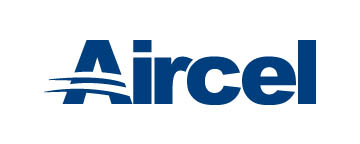 Maryville, TNSCOPEOPERATING CONDITIONSSYSTEM DETAILSELECTRICAL DETAILSDRYER ASSEMBLYModel:APET-200Application:Options:Air Flow Rate182 SCFM @ 225 psig198 SCFM @ 500 psig202 SCFM @ 725 psigInlet Air Temperature (°F)100Relative Humidity (%)100Minimum Ambient Temperature (°F)40Maximum Ambient Temperature (°F)120Maximum Inlet Temperature (°F)120Maximum Pressure (PSIG)725Air Pressure Drop (PSI)<5Air Temperature at Dryer Outlet (°F)69-80Drain Outlet Connection (in.)Drain Outlet Connection (in.)0.25Number of DrainsNumber of Drains1Drain TypeDrain TypeTimer Noise Level (dB)Noise Level (dB)< 85Heat Exchanger:Heat Exchanger:Heat Exchanger:Heat Exchanger Standard Volumetric Flow Rate (SCFM)200Number of Heat Exchangers1Air to Air Heat Exchanger TypeStainless Steel Brazed PlateAir to Refrigeration Heat Exchanger TypeStainless Steel Brazed PlateSeparator TypeExternal CentrifugalCondensing Unit:Condensing Unit:Condensing Unit:Type of CoolingAir-CooledType of RefrigerantR-134aNominal HP0.75Condenser Air Flow Rate (CFM)450Capacity ControlConstant Pressure ValveExpansion SystemConstant Pressure ValveCondenser Heat Rejected (KW)11,078Refrigeration:Refrigeration:Refrigeration:Refrigerant Charge1 lbs. 4 oz.Refrigerant Compressor TypeReciprocating (Hermetic)Maximum Suction (PSIG)40Minimum Suction (PSIG)28Maximum Discharge (PSIG)230Minimum Discharge (PSIG)160Fan:Fan:Fan:Fan Motor Quantity1Amps per Motor1.4Fan Motor Power (W)100Motor Size (Watts)35Motor Size (HP)0.047Electrical Connection115-5-60Condensing Unit Power (KW)1.05Compressor LRA (Amp)70Compressor RLA (Amp)13Min Circuit (Amp)18Electrical Protection ClassNEMA 1Height (in.)22Width (in.)24Depth (in.)18Weight (lbs.)162Inlet/Outlet Connections (in.)1